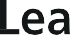 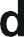 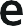 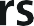 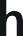 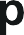 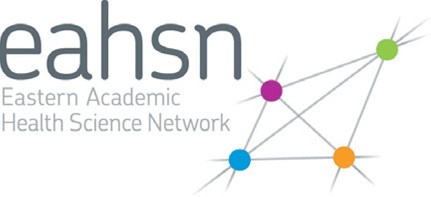 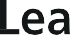 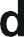 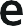 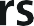 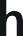 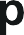 Primary Care Leadership Collaboratives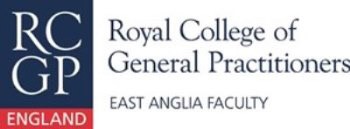 Call for applications for our 6th cohort - closing date 6th January 2020Be part of this exciting development opportunity, enabling people from across different professions within Primary Care in the East of England to enhance their leadership and improvement skills.Are you passionate about improving the quality of care, service transformation and innovation across the wider system?Are you already working and leading collaboratively across professions, organisations or sectors to ensure better outcomes for patients?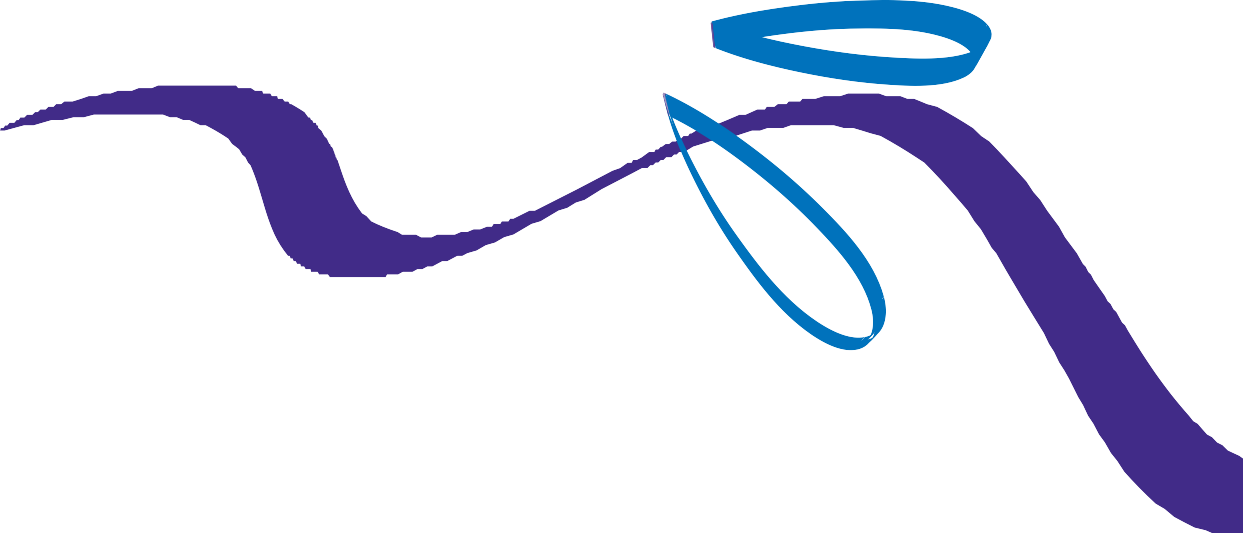 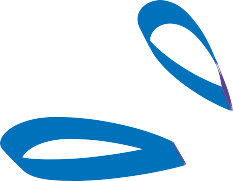 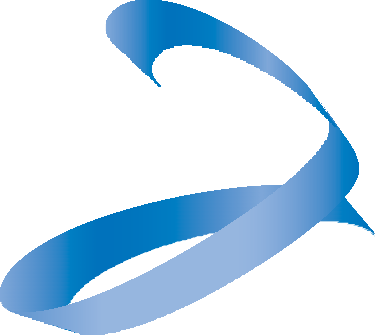 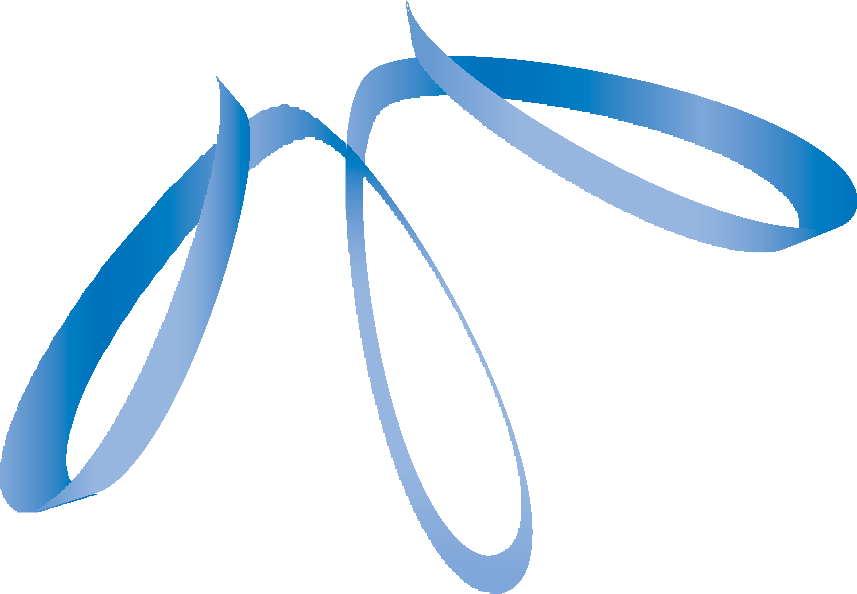 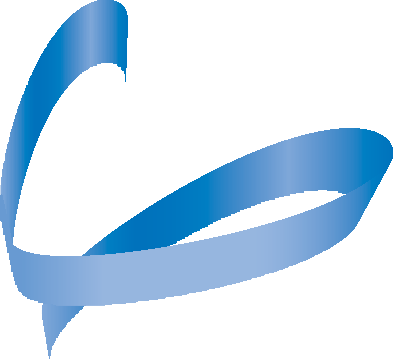 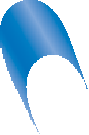 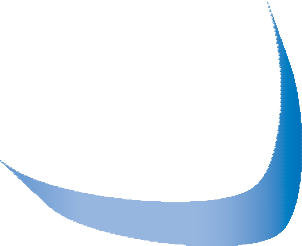 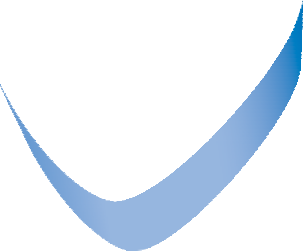 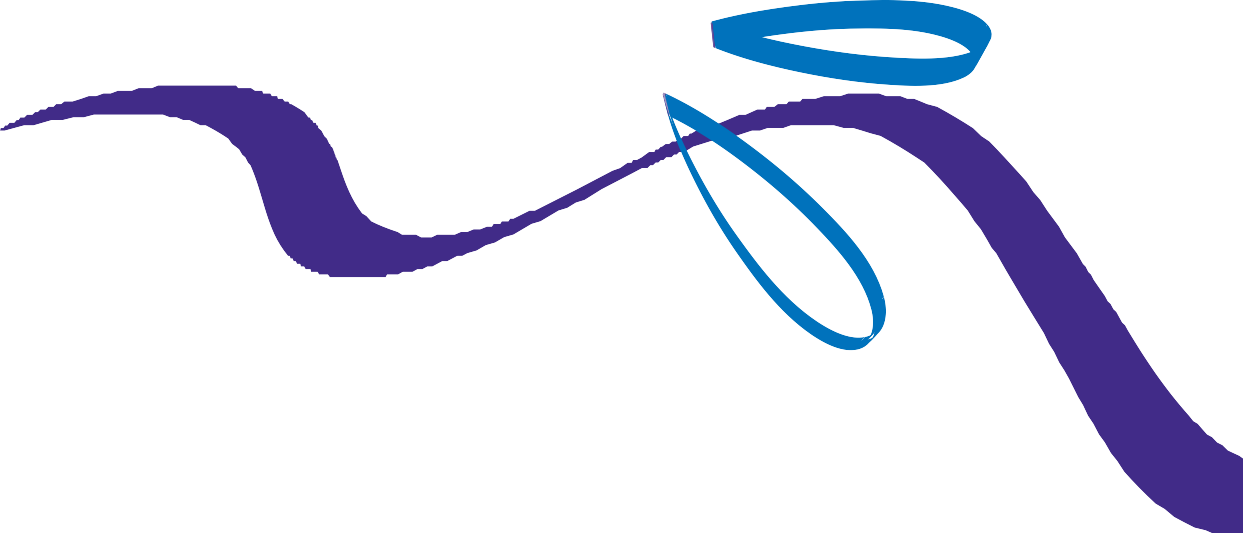 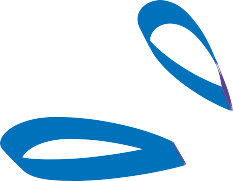 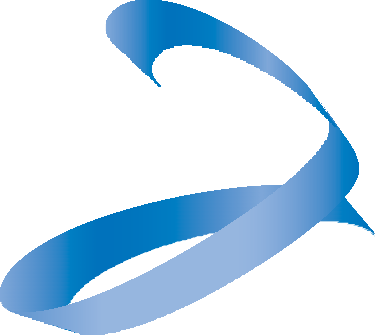 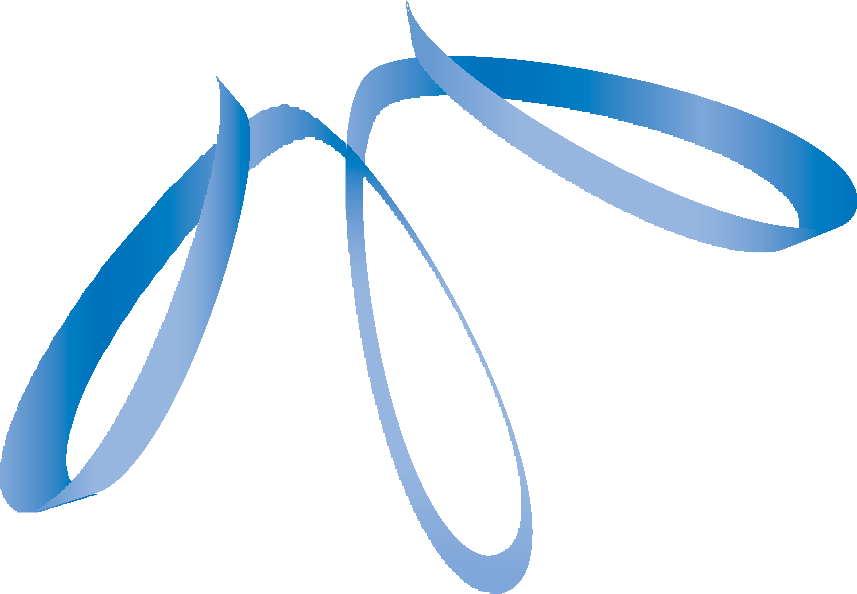 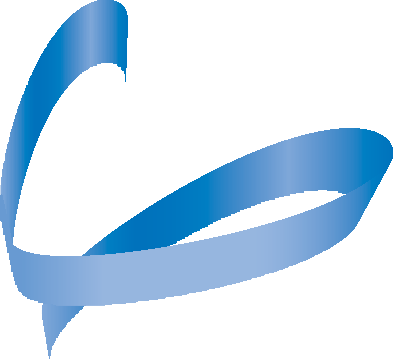 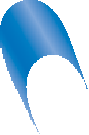 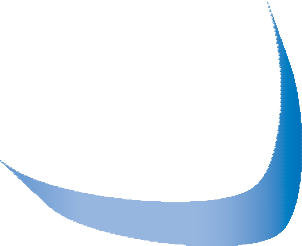 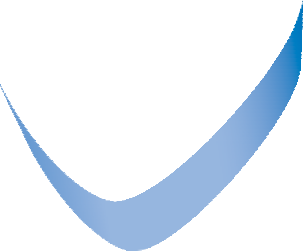 What are Primary Care Leadership Collaboratives?Primary Care Leadership Collaboratives (PCLC) are designed to support local teams in developing leadership capabilities in each of the Sustainability and Transformation Partnership footprints  (see map).CollaborativeWe are seeking up to eighteen collaboratives in total, likely to be a Practice Manager, Practice Nurse and GP/GDP but potentially including other senior colleagues in Practices, Primary Care Networks and other local organisations.  Individual practices or PCNs can form their own collaborative to attend and could use the programme to develop a quality improvement initiative within their practice/PCN.  Alternatively a group of PCNs may wish to form a collaborative.  We anticipate each collaborative will already be working together to improve health and health outcomes for their population and communities.  Our goal is to enable improvement, integration and innovation across ICS/STPs through the collaboratives, sharing a common purpose and vision of primary care and future outcomes for communities.   Overview of programme componentsA blended learning approach with small group discussion, guest speakers on team leadership and innovation, project work and reading resources.Three impact days: Wednesday 12th February 2020, Wednesday 15th April 2020 & Wednesday 20th May 2020 at central east of England venue - Holiday Inn, Impington, Cambs Access to coaching and/or mentoring.Undertake   your   NHS   Healthcare   Leadership Model 360 Feedback.Feedback and evaluation.Online dedicated microsite.CostPlease	note that each place represents an investment of £1,000 and it's fully funded by the East of England Leadership Academy.This programme requires full attendance over a series of impact days and should be fully supported by your line manager as part of your PDP. Failure to attend all days will have an impact on both personal development and programme delivery and may impact on the individual’s opportunity to access any future development offers.Intended outcomeTo support, develop and improve leadership capacity across Primary Care, building resilience and sustainability in the workforce. The PCLC also aims to enhance system wide working to support transformation in Primary Care.3 Steps to application Step 1:Application form can be found hereOnly one application form per collaborative.It is expected that collaborative members will attend all of these impact days.Step 2:Applications close at 10am on      Monday 6th January 2020  STEP 1Please contact Leadership Team for more detailsJanuary 2020STEP 2Submit forms by  6th January 2020STEP 3Places confirmed by 17th January 2020Impact Day 1Impact Day 2Impact Day 3HLM 360Access MentorAccess Coaching    May 2020Step 3:Successful collaboratives will be notified by Friday 17th January 2020If demand is high, we will look to run another programme later in 2020.Working in partnership with:Cambridgeshire and Peterborough STP Hertfordshire and West Essex STPMid and South Essex STPMilton Keynes, Bedford and Luton STP Norfolk and Waveney STPSuffolk and North East Essex STPQueries regarding this programme should be sent to: eoe@leadershipacademy.nhs.ukApplication form can be found at: https://eoe.leadershipacademy.nhs.uk/leadership-development-programmes/east-of-england-programmes/primary-care-leadership-collaboratives/